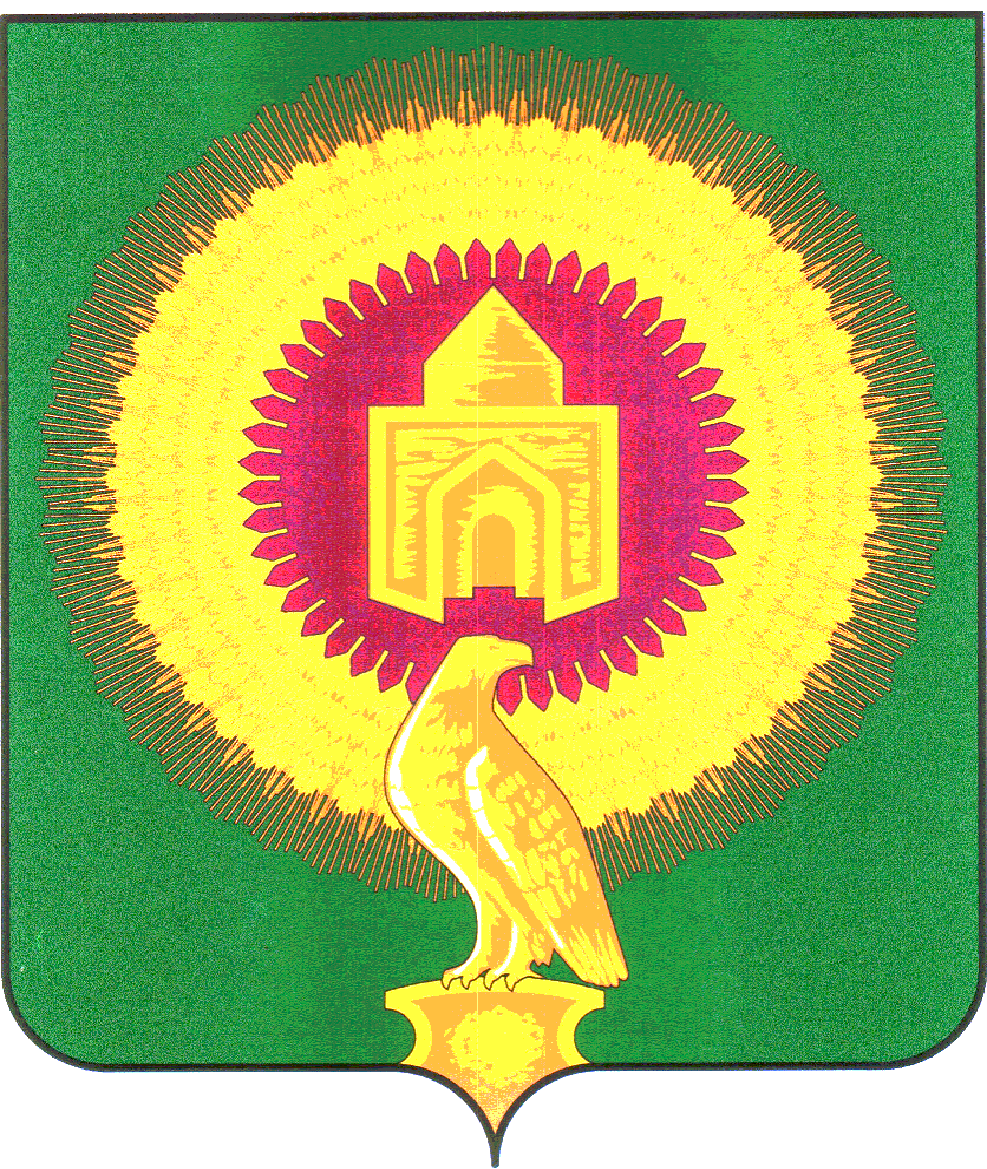 СОВЕТ ДЕПУТАТОВНИКОЛАЕВСКОГО СЕЛЬСКОГО ПОСЕЛЕНИЯВАРНЕНСКОГО МУНИЦИПАЛЬНОГО РАЙОНАЧЕЛЯБИНСКОЙ ОБЛАСТИРЕШЕНИЕот  04 октября 2019 года      № 11Об  исполнении бюджетаНиколаевского сельского поселенияза 9 месяцев 2019 года Заслушав доклад главного бухгалтера А.В.Сарычевой «Об  исполнении  бюджета Николаевского сельского поселения за 9 месяцев 2019 года», Совет депутатов Николаевского сельского поселения РЕШАЕТ:1. Утвердить отчет об исполнении бюджета Николаевского сельского поселения за                     9 месяцев 2019 года по доходам в сумме 5131,03 тыс. рублей, по расходам в сумме 5250,64 тыс. рублей с превышением расходов над доходами (дефицит бюджета Николаевского сельского поселения) в сумме 119,61 тыс. рублей со следующими показателями: - по доходам бюджета Николаевского сельского поселения за 9 месяцев 2019 года согласно приложению 1; - по расходам бюджета Николаевского сельского поселения по ведомственной структуре расходов бюджета за 9 месяцев 2019 года согласно приложению 2; - по расходам бюджета Николаевского сельского поселения по разделам, подразделам, целевым статьям и видам расходов классификации расходов бюджетов за 9 месяцев 2019 года согласно приложению 3;- по источникам внутреннего финансирования дефицита бюджета Николаевского сельского поселения за 9 месяцев 2019 года согласно приложению 4. 	2. Настоящее решение вступает в силу со дня его подписания и обнародования.Глава  Николаевского сельского поселения	А.Ю.КульковПредседатель Совета депутатов	В.В.ХлестоваПриложение № 1к решению Совета депутатов Николаевского сельского поселения «Об исполнении бюджета Николаевского сельского поселения за 9 месяцев  2019 года»от  04 октября 2019 года  № 11Доходы бюджета Николаевского сельского поселения за 9 месяцев 2019 годатыс.рублейПриложение № 2к решению Совета депутатов Николаевского сельского поселения «Об исполнении бюджета Николаевского сельского поселения за 9 месяцев 2019 года»от 04 октября 2019 года  № 11Расходы бюджета Николаевского сельского поселения за 9 месяцев 2019 года по ведомственной структуре расходов бюджета                                                                                                                                            тыс.рублейПриложение № 3к решению Совета депутатов Николаевского сельского поселения «Об исполнении бюджета Николаевского сельского поселения за 9 месяцев 2019 года»от  04 октября 2019 года  № 11 Расходы бюджета сельского поселения за 9 месяцев 2019 года по разделам, подразделам, целевым статьям и видам расходов классификации расходов бюджета Николаевского сельского поселениятыс.рублейПриложение № 4к решению Совета депутатов Николаевского сельского поселения «Об исполнении бюджета Николаевского сельского поселения за 9 месяцев  2019 года»от  04 октября 2019 года  № 11Источники внутреннего финансирования дефицита бюджета Николаевского сельского поселения за 9 месяцев 2019 годатыс. рублейГл. администраторКВДНаименование КВДЗачисленоИтого5 131,03182126,291821.01.02010.01.1000.110Налог на доходы физических лиц с доходов, источником которых является налоговый агент, за исключением доходов, в отношении которых исчисление и уплата налога осуществляются в соответствии со статьями 227, 227.1 и 228 Налогового кодекса Российской Федерации (сумма платежа (перерасчеты, недоимка и задолженность по соответствующему платежу, в том числе по отмененному)18,501821.01.02010.01.2100.110Налог на доходы физических лиц с доходов, источником которых является налоговый агент, за исключением доходов, в отношении которых исчисление и уплата налога осуществляются в соответствии со статьями 227, 227.1 и 228 Налогового кодекса Российской Федерации (пени по соответствующему платежу)0,001821.01.02020.01.1000.110Налог на доходы физических лиц с доходов, полученных от осуществления деятельности физическими лицами, зарегистрированными в качестве индивидуальных предпринимателей, нотариусов, занимающихся частной практикой, адвокатов, учредивших адвокатские кабинеты, и других лиц, занимающихся частной практикой в соответствии со статьей 227 Налогового кодекса Российской Федерации (сумма платежа (перерасчеты, недоимка и задолженность по соответствующему платежу, в том числе по отмененному)0,011821.01.02030.01.1000.110Налог на доходы физических лиц с доходов, полученных физическими лицами в соответствии со статьей 228 Налогового кодекса Российской Федерации (сумма платежа (перерасчеты, недоимка и задолженность по соответствующему платежу, в том числе по отмененному)0,031821.01.02030.01.2100.110Налог на доходы физических лиц с доходов, полученных физическими лицами в соответствии со статьей 228 Налогового кодекса Российской Федерации (пени по соответствующему платежу)0,001821.05.03010.01.1000.110Единый сельскохозяйственный налог (сумма платежа (перерасчеты, недоимка и задолженность по соответствующему платежу, в том числе по отмененному)14,851821.05.03010.01.3000.110Единый сельскохозяйственный налог (суммы денежных взысканий (штрафов) по соответствующему платежу согласно законодательству Российской Федерации)0,031821.06.01030.10.1000.110Налог на имущество физических лиц, взимаемый по ставкам, применяемым к объектам налогообложения, расположенным в границах сельских поселений (сумма платежа (перерасчеты, недоимка и задолженность по соответствующему платежу, в том числе по отмененному)10,901821.06.01030.10.2100.110Налог на имущество физических лиц, взимаемый по ставкам, применяемым к объектам налогообложения, расположенным в границах сельских поселений (пени по соответствующему платежу)1,211821.06.06033.10.1000.110Земельный налог с организаций, обладающих земельным участком, расположенным в границах сельских поселений (сумма платежа (перерасчеты, недоимка и задолженность по соответствующему платежу, в том числе по отмененному)36,921821.06.06043.10.1000.110Земельный налог с физических лиц, обладающих земельным участком, расположенным в границах сельских поселений (сумма платежа (перерасчеты, недоимка и задолженность по соответствующему платежу, в том числе по отмененному)41,191821.06.06043.10.2100.110Земельный налог с физических лиц, обладающих земельным участком, расположенным в границах сельских поселений (пени по соответствующему платежу)2,581821.09.04053.10.2100.110Земельный налог (по обязательствам, возникшим до 1 января 2006 года), мобилизуемый на территориях сельских поселений (пени по соответствующему платежу)0,078315 004,748311.11.05075.10.0000.120Доходы от сдачи в аренду имущества, составляющего казну сельских поселений (за исключением земельных участков)9,868311.16.90050.10.0000.140Прочие поступления от денежных взысканий (штрафов) и иных сумм в возмещение ущерба, зачисляемые в бюджеты сельских поселений2,458312.02.15001.10.0000.150Дотации бюджетам сельских поселений на выравнивание бюджетной обеспеченности1 089,608312.02.15002.10.0000.150Дотации бюджетам сельских поселений на поддержку мер по обеспечению сбалансированности бюджетов1 667,918312.02.30024.10.0000.150Субвенции бюджетам сельских поселений на выполнение передаваемых полномочий субъектов Российской Федерации43,788312.02.35118.10.0000.150Субвенции бюджетам сельских поселений на осуществление первичного воинского учета на территориях, где отсутствуют военные комиссариаты36,088312.02.40014.10.0000.150Межбюджетные трансферты, передаваемые бюджетам сельских поселений из бюджетов муниципальных районов на осуществление части полномочий по решению вопросов местного значения в соответствии с заключенными соглашениями2 155,07Наименование кодаКВСРКФСРКЦСРКВРСуммаИтого5 250,64Администрация Николаевского сельского поселения Варненского муниципального района Челябинской области8315 250,64ОБЩЕГОСУДАРСТВЕННЫЕ ВОПРОСЫ83101001 618,28Расходы на выплаты персоналу в целях обеспечения выполнения функций государственными (муниципальными) органами, казенными учреждениями, органами управления государственными внебюджетными фондами83101029900420301100395,12Расходы на выплаты персоналу в целях обеспечения выполнения функций государственными (муниципальными) органами, казенными учреждениями, органами управления государственными внебюджетными фондами83101049900420401100423,04Закупка товаров, работ и услуг для обеспечения государственных (муниципальных) нужд83101049900420401200378,48Межбюджетные трансферты831010499004204015000,27Иные бюджетные ассигнования831010499004204018004,50Иные бюджетные ассигнования831010499089204018005,56Расходы на выплаты персоналу в целях обеспечения выполнения функций государственными (муниципальными) органами, казенными учреждениями, органами управления государственными внебюджетными фондами83101069900420401100411,31НАЦИОНАЛЬНАЯ ОБОРОНА831020030,11Расходы на выплаты персоналу в целях обеспечения выполнения функций государственными (муниципальными) органами, казенными учреждениями, органами управления государственными внебюджетными фондами8310203194005118010030,11НАЦИОНАЛЬНАЯ БЕЗОПАСНОСТЬ И ПРАВООХРАНИТЕЛЬНАЯ ДЕЯТЕЛЬНОСТЬ831030018,35Закупка товаров, работ и услуг для обеспечения государственных (муниципальных) нужд831030971500000002002,75Закупка товаров, работ и услуг для обеспечения государственных (муниципальных) нужд8310310990092030020015,60НАЦИОНАЛЬНАЯ ЭКОНОМИКА8310400179,20Закупка товаров, работ и услуг для обеспечения государственных (муниципальных) нужд83104097170000000200179,20ЖИЛИЩНО-КОММУНАЛЬНОЕ ХОЗЯЙСТВО8310500865,29Закупка товаров, работ и услуг для обеспечения государственных (муниципальных) нужд83105039906000100200214,16Закупка товаров, работ и услуг для обеспечения государственных (муниципальных) нужд83105039906000500200137,80Закупка товаров, работ и услуг для обеспечения государственных (муниципальных) нужд83105057080100000200160,00Иные бюджетные ассигнования83105057080200000800298,79Закупка товаров, работ и услуг для обеспечения государственных (муниципальных) нужд8310505719000000020054,54КУЛЬТУРА, КИНЕМАТОГРАФИЯ83108002 495,62Закупка товаров, работ и услуг для обеспечения государственных (муниципальных) нужд831080173501L46702001 404,20Расходы на выплаты персоналу в целях обеспечения выполнения функций государственными (муниципальными) органами, казенными учреждениями, органами управления государственными внебюджетными фондами83108019904409901100884,57Закупка товаров, работ и услуг для обеспечения государственных (муниципальных) нужд83108019904409901200206,60Иные бюджетные ассигнования831080199089400008000,25СОЦИАЛЬНАЯ ПОЛИТИКА831100043,78Социальное обеспечение и иные выплаты населению8311003282002838030043,78Наименование кодаКФСРКЦСРКВРСуммаИтого5 250,64ОБЩЕГОСУДАРСТВЕННЫЕ ВОПРОСЫ01001 618,28Расходы на выплаты персоналу в целях обеспечения выполнения функций государственными (муниципальными) органами, казенными учреждениями, органами управления государственными внебюджетными фондами01029900420301100395,12Расходы на выплаты персоналу в целях обеспечения выполнения функций государственными (муниципальными) органами, казенными учреждениями, органами управления государственными внебюджетными фондами01049900420401100423,04Закупка товаров, работ и услуг для обеспечения государственных (муниципальных) нужд01049900420401200378,48Межбюджетные трансферты010499004204015000,27Иные бюджетные ассигнования010499004204018004,50Иные бюджетные ассигнования010499089204018005,56Расходы на выплаты персоналу в целях обеспечения выполнения функций государственными (муниципальными) органами, казенными учреждениями, органами управления государственными внебюджетными фондами01069900420401100411,31НАЦИОНАЛЬНАЯ ОБОРОНА020030,11Расходы на выплаты персоналу в целях обеспечения выполнения функций государственными (муниципальными) органами, казенными учреждениями, органами управления государственными внебюджетными фондами0203194005118010030,11НАЦИОНАЛЬНАЯ БЕЗОПАСНОСТЬ И ПРАВООХРАНИТЕЛЬНАЯ ДЕЯТЕЛЬНОСТЬ030018,35Закупка товаров, работ и услуг для обеспечения государственных (муниципальных) нужд030971500000002002,75Закупка товаров, работ и услуг для обеспечения государственных (муниципальных) нужд0310990092030020015,60НАЦИОНАЛЬНАЯ ЭКОНОМИКА0400179,20Закупка товаров, работ и услуг для обеспечения государственных (муниципальных) нужд04097170000000200179,20ЖИЛИЩНО-КОММУНАЛЬНОЕ ХОЗЯЙСТВО0500865,29Закупка товаров, работ и услуг для обеспечения государственных (муниципальных) нужд05039906000100200214,16Закупка товаров, работ и услуг для обеспечения государственных (муниципальных) нужд05039906000500200137,80Закупка товаров, работ и услуг для обеспечения государственных (муниципальных) нужд05057080100000200160,00Иные бюджетные ассигнования05057080200000800298,79Закупка товаров, работ и услуг для обеспечения государственных (муниципальных) нужд0505719000000020054,54КУЛЬТУРА, КИНЕМАТОГРАФИЯ08002 495,62Закупка товаров, работ и услуг для обеспечения государственных (муниципальных) нужд080173501L46702001 404,20Расходы на выплаты персоналу в целях обеспечения выполнения функций государственными (муниципальными) органами, казенными учреждениями, органами управления государственными внебюджетными фондами08019904409901100884,57Закупка товаров, работ и услуг для обеспечения государственных (муниципальных) нужд08019904409901200206,60Иные бюджетные ассигнования080199089400008000,25СОЦИАЛЬНАЯ ПОЛИТИКА100043,78Социальное обеспечение и иные выплаты населению1003282002838030043,78Код бюджетной классификации Российской ФедерацииНаименование источника средствСумма000 01 00 00 00 00 0000 000Источники внутреннего финансирования дефицитов бюджетов119,61000 01 05 00 00 00 0000 000Изменение остатков средств на счетах по учёту средств бюджета119,61